FAMILIA MAUREGRADO: 1°CPOESÍA: LA ESCUELA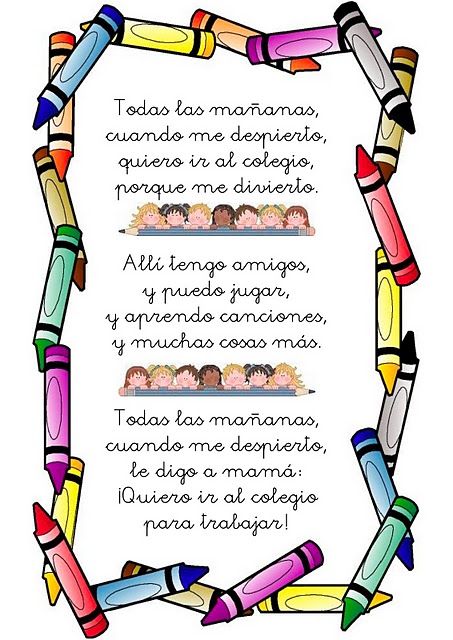 